Практичне заняттяТема: «Оцінка комерційних ризиків»Завдання 1. Проаналізувавши свої можливості виробництва та реалізації товару А, фірма, щоб уникнути ризику прямих фінансових втрат, обчислює порогову виручку і запас надійності, виходячи з умов, наданих нижче: Вихідні дані про діяльність фірми (тис. грн.):1. Виручка від реалізації  750 2. Змінні витрати  450 3. Постійні витрати  280 4. Прибуток  20.Дайте оцінку положення фірми та допустимого рівня ризику, виходячи з критичного обсягу виробництва. Зробіть висновки.Завдання 2. Фірма має 2 проекти виробництва та реалізації товарів А і Б. Дати оцінку положення фірми з позиції допустимого ризику можливих збитків, виходячи з таких умов:Таблиця 1. Вихідні дані (тис. грн.)Необхідно:1. Обчислити загальну порогову виручку (точку беззбитковості) і запас надійності фірми. 2. Розрахувати рівень прибутковості окремих видів товарів, розподіливши постійні витрати пропорційно виручці від реалізації кожного з товарів. 3. Обчислити порогову виручку фірми при умові відмови від виробництва збиткового товару.Методичні рекомендаціїТочка беззбитковості у вартісному виразі називається поріг рентабельності, розраховується таким чином.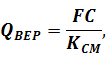 де QBEP – точка беззбитковості у вартісному виразі;FC – постійні витрати;КСМ– коефіцієнт маржинального доходу.Розрахунок коефіцієнта маржинального доходу являє собою відношення такого доходу до виручки: КМД = (Дохід – Змінні витрати) / Дохід; Такий коефіцієнт показує, яка в виручці частка, яка йде на забезпечення прибутку та покриття постійних витрат.Рівень беззбитковості (коефіцієнт безпеки)= (ЧДф-Чдбез)/ ЧДфПоказникиТовар АТовар БВсьогоДохід570039009600Змінні затрати460036008200Постійні затрати1200Прибуток200